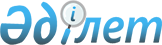 О предоставлении мер социальной поддержки специалистам здравоохранения, образования, социального обеспечения, культуры, спорта и ветеринарии, прибывшим для работы и проживания в сельские населенные пункты района на 2013 годРешение маслихата Наурзумского района Костанайской области от 17 июня 2013 года № 124. Зарегистрировано Департаментом юстиции Костанайской области 28 июня 2013 года № 4162

      В соответствии со статьей 18 Закона Республики Казахстан от 8 июля 2005 года "О государственном регулировании развития агропромышленного комплекса и сельских территорий", Наурзумский районный маслихат РЕШИЛ:



      1. Предоставить специалистам здравоохранения, образования, социального обеспечения, культуры, спорта и ветеринарных специалистов ветеринарных пунктов, осуществляющих деятельность в области ветеринарии, прибывшим для работы и проживания в сельские населенные пункты района на 2013 год подъемное пособие и социальную поддержку для приобретения или строительства жилья.



      2. Настоящее решение вводится в действие по истечении десяти календарных дней после дня его первого официального опубликования.      Председатель сессии

      секретарь районного маслихата              З.С. Алдажуманова      СОГЛАСОВАНО:      Руководитель государственного

      учреждения "Отдел экономики

      и бюджетного планирования

      Наурзумского района"

      ______________ Н. Дехтярева
					© 2012. РГП на ПХВ «Институт законодательства и правовой информации Республики Казахстан» Министерства юстиции Республики Казахстан
				